Мета: формувати екологічну культуру і свідомість дітей ;  розвивати вміння встановлювати взаємозв’язки між природними об’єктами ; виховувати в учнів почуття  прекрасного, любов до природи рідного краю  та шанобливе ставлення до неї;   Обладнання: плакати, дитячі малюнки на захист природи, картини із   зображенням природи рідного краю,   квіти , презентація « Врятуй первоцвіту життя»                                                        Хід свята: 1 учень: Йтиму садом, полем, а чи лугом,               Буду я природі вірним другом.                Не столочу навіть і трави.                Я скажу їй : « Зеленій, живи!»2 учень: Потрібні усі – і злі, і привітні ,               Страшнючі потвори і ті необхідні.               На світі потрібен усяк, хто в нім є.                Чи мед, чи отруту, чи ще що дає.                Варті всі життя на землі.                І мусять це знати великі й малі.3 учень : Світ же прекрасний навколо тебе                Сонце ясне і синє небо,                 Птахи і звірі , гори і ріки –                Нехай він буде таким навіки!                Нехай людина добро приносить –                Бо світ навколо любові просить.      4 учень:  Все на землі, все треба берегти –                І птаха й звіра, і оту рослину,               Не чванься тим, що цар природи ти –                Бо врешті, ти його частинка.5 учень:     Друже мій, люби життя,                 Люби людей, природу,                 А кривду кинь у забуття,                Як камінь в тиху воду.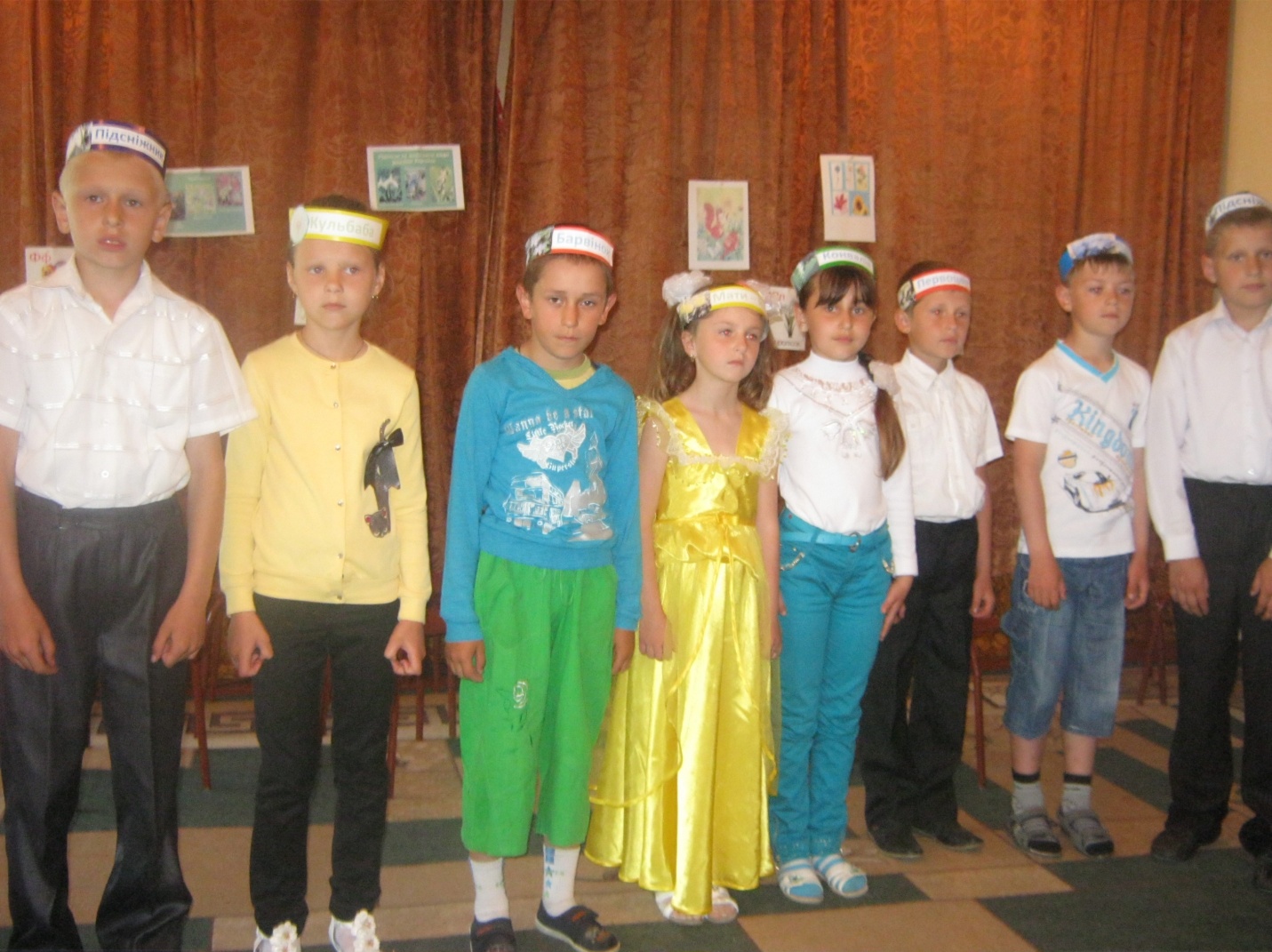  Учитель:  Земля – найпрекрасніша планета у нашій Сонячній системі. Краса її залежить від кожного з нас. Що може бути прекраснішим за щебет птахів, який оживив все навкруг своєю неповторною мелодією.Цінуй, людино, доброту природи.
Все, що вона дарує щедро нам,
її ліси, поля, повітря, води -
То вічний і святий, величний храм!1 учень:Злетіла в небо біла птицяНа землю глянуть з висоти.Не цілься, опусти рушницюЛебідку не осироти.2 учень : Природу брать на глум не можна –Усекараюча вона В ній кожна птаха, брунька кожна –Не зайвина, не зайвина.3 учень: Ми у природі – в ріднім домі,А в домі має бути лад,Щоб гуготів вогонь у домніІ плодом радувався сад4 учень : Клади розумно зерно в ложеТа й будь щасливий на віку, -Природу мати допоможеСягнути сонця колоску.5 учень :А як покличе – озовисяІ не скажи природі: ні.Тоді усі здолаєш висі –Космічні висі і земні.Ведуча:Природо рідна, всі ми твої діти,Про тебе дбати мусимо весь час,Щоб все жило, щоб все цвіло довколаЙ не соромно тобі було за нас.Ведучий:Природо! Ти – наш другий дім,Колиско мила, берегине славна.Щоб нам у ньому затишно було,Зусиль прикласти треба нам немало.Ведуча:Весна іде, і нас вона зовеСвітанки сині в поле зустрічати.Та правило святе повинні знати ми:Що треба все садить, а не ламати.Коли зустрінеш ти комашку десь –Ступай легенько, щоб її не затоптати.Якщо ж не ми, то хто ж у цім житті .  Конкурс квітів. На сцену виходять діти в масках квітів: ромашка, ряст, підсніжник, фіалка , тюльпан, дзвіночки. Вони загадують про себе загадки, а решта дітей відгадує.Підсніжник:             З-під снігу горда квітка виглядає
                                 Ця біла квітка друзі, я
                                 Я бачив, як зірниця впала
                                 Як на снігу вона палала
                                 Як сніг, біліший від лілеї,
                                 Вночі іскрився біля неї
                                 Де в темноті зоря згоріла,
                                 З'явилась вранці квітка біла
                                  І сонце стало ніби вище,
                                  І сніг лежав, як попелище...Фіалка :              А фіалочки синенькі,                              Наші квіти запашні                             Розцвітають всі раненько                            Скрізь під лісом навесні
                            Вітер пестить їх, гойдає,
                            Бджоли мед із них беруть
                            Соловейко їм співає,
                            На віночки діти рвуть.Тюльпан:             Я гордо голову тримаю                            І перед вітром не схиляю.                           Я жовтий, білий, полум'яний                          І наче яблуко, рум'яний.                           В саду я квітну навесні                            Скажи, яке ім'я мені?

Дзвіночки:       Хто з вас діти, нас не знає?                         В лісі, в полі проживаємо,                         Дзвоном сонце зустрічаємо.
                         Є в нас гарні сині очка
                         Називаємось... (дзвіночки).Вчитель: З приходом весни красу цих квітів безжально топчуть люди. Вони виривають їх, ставлять у букети, а ще й продають на ринках.( Перегляд презентації « Подаруй первоцвіту життя»)1 учень:   Невже в майбутньому на світі на світі                  Не будуть квітнуть дивні квіти?                 Конвалії й фіалки ніжні?                  І вісник березня – підсніжник?2 учень : Невже ми більше не побачим,                Як сон – трава росою плаче?                 Троянда степу, квітка мрії                 Жар – цвітом землю не зігріє?                 Ми всі господарі природи,                  Тож збережемо її вроду.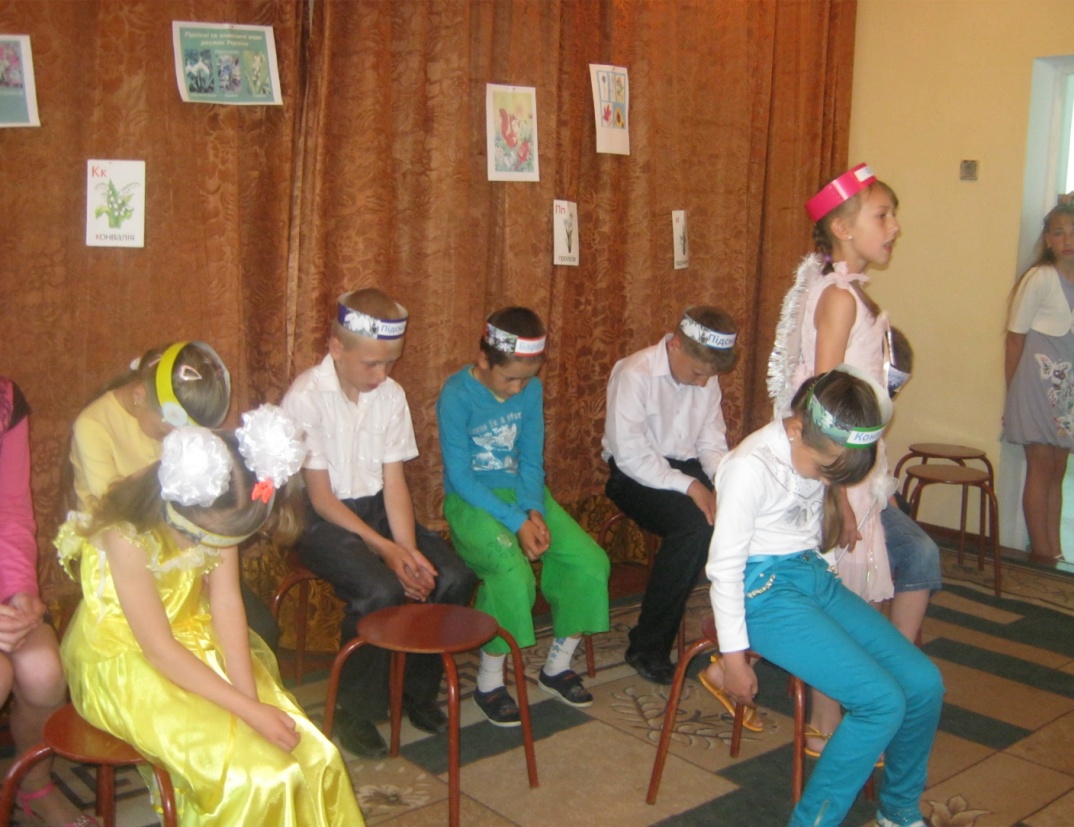 Звучить пісня « Природа просить порятунку» ( слова О.М. Іванової, музика М.О.Ведмедері)Вчитель:  Природа – джерело доброти. Будьте до неї уважнішими і вона вам за все віддячить.  3 учень:  Добрим бути так не просто                  Добро не залежить від зросту.                  Добро виростає із серця                 Його не збереш у відерце. 4 учень: Так потрібно добрим бути.                 І природу у біді щоб не забути.                  І земля закрутиться скоріше.                 Коли будемо з тобою ми добріші.5 учень: Бо добро з роками не старіє,                Бо добро від холоду зігріє.                А якщо воно як сонце світить,                То радіють і дорослі, й діти.